Fiche pédagogique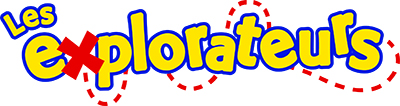 Titre : Kiwi, qui es-tu ?Magazine Les Explorateurs, mars 2020Pages 6-71. Lis le texte sur le kiwi du magazine Les Explorateurs.2. Voici une esquisse de kiwi. Complète-la à l’aide des informations que tu trouves dans le texte en dessinant au moins cinq éléments. Porte attention         à son bec, ses pattes, ses moustaches, ses comportements et tous les autres petits détails qui font de cet oiseau un animal unique !Si tu as besoin d’inspiration, tu peux voir le kiwi ici en pleine action sur le site des Explorateurs : https://lesexplos.com/activite/videos/kiwi-qui-es-tu/Cette fiche pédagogique a été réalisée par l’équipe de recherche ADEL (Apprenants en difficulté et littératie) de l’UQAM, en collaboration avec le magazine Les Explorateurs. Dans le contexte de la fermeture des écoles en lien avec la pandémie, elle vise à fournir aux enseignants des outils pour aider   les élèves à conserver leurs acquis en compréhension de lecture.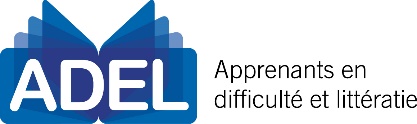 